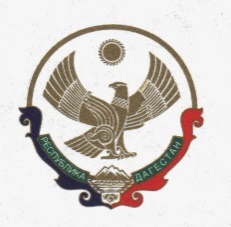 КОМИТЕТ ПО ЛЕСНОМУ ХОЗЯЙСТВУ РЕСПУБЛИКИ ДАГЕСТАН. Махачкала, ул. Гагарина, 51; e-mail: dagleshoz@e-dag.ru;            т. (8722)  62-69-42;  ф. (8722) 62-18-34    № _____                                                    			       «___»  ________ 2022 г.                                                     ПРИКАЗОб утверждении перечня должностей государственной гражданской службы Республики Дагестан в Комитете по лесному хозяйству Республики Дагестан, при замещении которых гражданин в течение двух лет после увольнения с государственной гражданской службы имеет право замещать на условиях трудового договора должности в организации и (или) выполнять в данной организации работы (оказывать данной организации услуги) в течение месяца стоимостью более ста тысяч рублей на условиях гражданско-правового договора в случаях, если отдельные функции государственного (административного) управления данной организацией входили в должностные обязанности государственного гражданского служащего, с согласия комиссии по соблюдению требований к служебному поведению государственных гражданских служащих в Комитета по лесному хозяйству Республики Дагестан и урегулированию конфликта интересовВ соответствии со статьей 12 Федерального закона от 25.12.2008 N 273-ФЗ "О противодействии коррупции" (Собрание законодательства Российской Федерации, 2008, N 52, ст. 6228; 2011, N 29, ст. 4291; N 48, ст. 6730; 2012, N 50, ст. 6954; N 53, ст. 7605; 2013, N 19, ст. 2329; N 40, ст. 5031; N 52, ст. 6961; 2014, N 52, ст. 7542), и во исполнение пункта 3 Указа Президента Республики Дагестан от 03.03.2011 N 26 "О мерах по реализации отдельных положений Федерального закона "О противодействии коррупции" (Собрание законодательства Республики Дагестан, 2011, N 5, ст. 143) приказываю:1. Утвердить Перечень должностей государственной гражданской службы Республики Дагестан в Комитете по лесному хозяйству Республики Дагестан, при замещении которых гражданин в течение двух лет после увольнения с государственной гражданской службы имеет право замещать на условиях трудового договора должности в организации и (или) выполнять в данной организации работы (оказывать данной организации услуги) в течение месяца стоимостью более ста тысяч рублей на условиях гражданско-правового договора в случаях, если отдельные функции государственного (административного) управления данной организацией входили в должностные обязанности государственного гражданского служащего, с согласия комиссии по соблюдению требований к служебному поведению государственных гражданских служащих Комитета по лесному хозяйству Республики Дагестан и урегулированию конфликта интересов (далее - Перечень) согласно приложению.2. Установить, что гражданский служащий, замещавший должности государственной гражданской службы согласно Перечню должностей, в течение двух лет после увольнения с государственной службы обязан при заключении трудовых или гражданско-правовых договоров на выполнение работ (оказание услуг), указанных в части 1 статьи 12 Федерального закона от 25.12.2008 N 273-ФЗ "О противодействии коррупции", сообщать работодателю сведения о последнем месте своей службы.3. Настоящий приказ направить на государственную регистрацию в Министерство юстиции Республики Дагестан и официальную копию приказа в Прокуратуру Республики Дагестан и Управление Министерства юстиции Российской Федерации по Республике Дагестан для включения в федеральный регистр в установленном законодательством порядке.4. Отделу кадров и делопроизводства Комитета по лесному хозяйству Республики Дагестан обеспечить ознакомление государственных гражданских служащих Республики Дагестан, замещающих должности государственной гражданской службы в Комитете по лесному хозяйству Республики Дагестан, с настоящим приказом под роспись.5. Разместить настоящий приказ на официальном сайте Комитета по лесному хозяйству Республики Дагестан в информационно-телекоммуникационной сети «Интернет» (http://dagleshoz.e-dag.ru/).6. Настоящий приказ вступает в силу в установленном законодательством порядке.        7.Контроль за исполнением настоящего приказа оставляю за собой.           Председатель                                               В.М.АбдулхамидовУтвержденприказом Комитета по лесному хозяйствуРеспублики Дагестанот «___» __________ 2022 г. № ____Переченьдолжностей государственной гражданской службы Республики Дагестан в Комитете по лесному хозяйству Республики Дагестан, при замещении которых гражданин в течение двух лет после увольнения с государственной гражданской службы имеет право замещать на условиях трудового договора должности в организации и (или) выполнять в данной организации работы (оказывать данной организации услуги) в течение месяца стоимостью более ста тысяч рублей на условиях гражданско-правового договора в случаях, если отдельные функции государственного (административного) управления данной организацией входили в должностные обязанности государственного гражданского служащего, с согласия комиссии по соблюдению требований к служебному поведению государственных гражданских служащих Комитета по лесному хозяйству Республики Дагестан и урегулированию конфликта интересовN п/п Наименование должностей государственной гражданской службы Республики Дагестан Количество должностей 1. Председатель 1 2. Заместитель председателя 3 Всего Всего 4Отдел кадров и делопроизводства Отдел кадров и делопроизводства Отдел кадров и делопроизводства 3. Начальник отдела 1 4. Ведущий специалист 3 разряда 2 5. Консультант 1 Всего Всего 4 Отдел правового обеспечения Отдел правового обеспечения Отдел правового обеспечения 6. Начальник отдела 1 7. Заместитель начальника отдела 1 8. Ведущий специалист 3 разряда 4 9. Старший специалист 1 разряда 1 Всего Всего 7 Отдел бухгалтерского учета, финансов и аудита Отдел бухгалтерского учета, финансов и аудита Отдел бухгалтерского учета, финансов и аудита 10. Начальник отдела 1 11. Заместитель начальника отдела 1 12. Ведущий специалист 3 разряда 6 Всего Всего 8 Отдел охраны, защиты и воспроизводства лесов Отдел охраны, защиты и воспроизводства лесов Отдел охраны, защиты и воспроизводства лесов 13. Начальник отдела 1 14. Заместитель начальника отдела 1 15. Главный специалист-эксперт 2 16. Ведущий специалист-эксперт 2 Всего Всего 6 Отдел организации лесопользования и арендных отношений Отдел организации лесопользования и арендных отношений Отдел организации лесопользования и арендных отношений 17. Начальник отдела 1 18. Заместитель начальника отдела 1 19. Главный специалист-эксперт 4 Всего Всего 6 Отдел федерального государственного лесного надзора (лесной охраны) и федерального государственного пожарного надзора в лесах Отдел федерального государственного лесного надзора (лесной охраны) и федерального государственного пожарного надзора в лесах Отдел федерального государственного лесного надзора (лесной охраны) и федерального государственного пожарного надзора в лесах 20. Начальник отдела 1 21. Заместитель начальника отдела 1 22. Главный специалист-эксперт 2 23. Ведущий специалист-эксперт 2 Всего Всего 6 Отдел организации управления лесами и ведения лесного реестра Отдел организации управления лесами и ведения лесного реестра Отдел организации управления лесами и ведения лесного реестра 24. Начальник отдела 1 25. Заместитель начальника отдела 1 26. Главный специалист-эксперт 4 Всего Всего 6 Итого Итого 47 